.Intro: 16 counts(1-8) V step, R side step, touch , L side step, touch(9-16)   Rumba box (with touches)(17-24) 3 walks fwd, touch, back, touch fwd, touch(25-32) 3 walks back, step fwd touch, turn ¼ L step L side touchAny inquiries contact Lisa on 0412 438 450 ……..Email: lisadavecarl@hotmail.comCome and Get It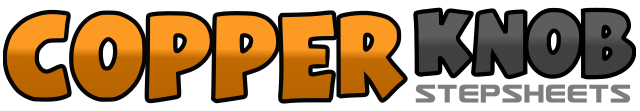 .......Count:32Wall:4Level:Beginner.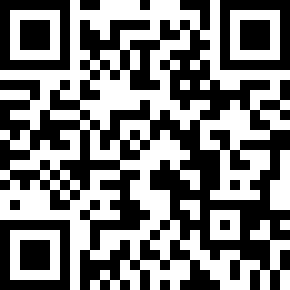 Choreographer:Lisa Molkner Foord (AUS) & Marie Williams (AUS) - September 2018Lisa Molkner Foord (AUS) & Marie Williams (AUS) - September 2018Lisa Molkner Foord (AUS) & Marie Williams (AUS) - September 2018Lisa Molkner Foord (AUS) & Marie Williams (AUS) - September 2018Lisa Molkner Foord (AUS) & Marie Williams (AUS) - September 2018.Music:Come and Get Your Love - Redbone : (Album: Come Get Your Love - Single - 3:26)Come and Get Your Love - Redbone : (Album: Come Get Your Love - Single - 3:26)Come and Get Your Love - Redbone : (Album: Come Get Your Love - Single - 3:26)Come and Get Your Love - Redbone : (Album: Come Get Your Love - Single - 3:26)Come and Get Your Love - Redbone : (Album: Come Get Your Love - Single - 3:26)........1,2Step R forward onto R diagonal, step L forward onto L diagonal3,4Step R back to centre step L beside R5,6,7,8Step R to R, touch L behind R, step L to L touch L behind R1,2,3,4Step R to R, step L beside R, step R back, touch L beside R5,6,7,8Step L to L, step R beside L, step L forward, touch R beside L1,2,3,4Step forward R, Step forward L, step forward R, touch L beside R5,6,7,8Step back on L, touch R beside L, step forward R, touch L beside R1,2,3,4Step back on L, step back on R, step back on L, touch R beside L5,6Step forward on R, touch L beside R, turn ¼ L stepping L to L, touch R beside L (9.00)